様式２２０２３年度岐阜大学短期海外研修奨学金助成Ⅰ期報告書　　年　　月　　日岐阜大学長　　殿申請者　　　　　　　　　　　　　　　　　　　所属・学年　　　　　　　　　　　　　　　　学籍番号　　　　　　　　　　　　　　　　　氏　　名　　　　　　　　　　　　　　　　　次のとおり報告します。１　渡航先（国名、地名、機関名、プログラム名等）２　渡航による勉学上の成果（300字～500字程度）３　岐阜大学基金「短期海外研修奨学金」に関するアンケート（□にチェック）□ 私は、下記QRコード又はURLからアンケートへアクセスし回答を完了しました。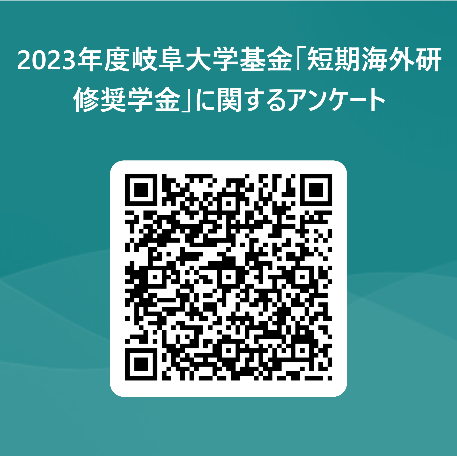 https://forms.office.com/Pages/ResponsePage.aspx?id=-YdWtKY7iUucTIcu5SLeQFB5EOjdRqNAsPaxxEXrgdFUMUFDR09QWFZQUFRJRVpPNjhITTFMVE9HVy4u